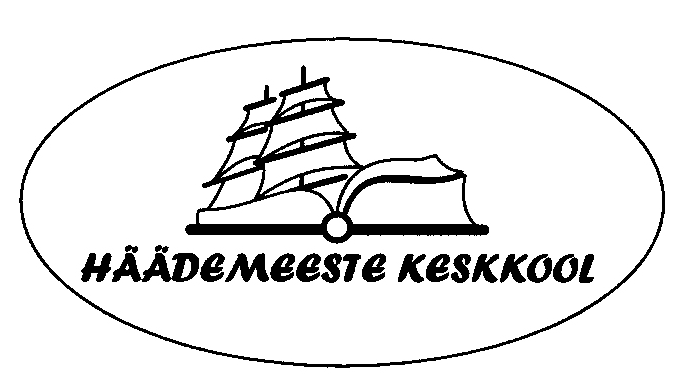 Häädemeeste Keskkool kuulutab välja konkursi järgmistele ametikohtadele: informaatikaõpetaja ettevõtlusõpetajaKandidaadilt ootame:vastavust kvalifikatsiooninõuetele;soovi ja valmisolekut töötada õpetajana, kes loob õpilastele motiveeriva õpikeskkonna ning toetab õpilaste arengut;tahet kooli arengus kaasa rääkida. Avaldus, CV, motivatsioonikiri ja kvalifikatsiooni tõendavate dokumentide koopiad palume saata hiljemalt 25. mail 2021 aadressil aule.kink@haademeeste.edu.ee   Küsimuste korral palun helista telefonil +372 52 69 104